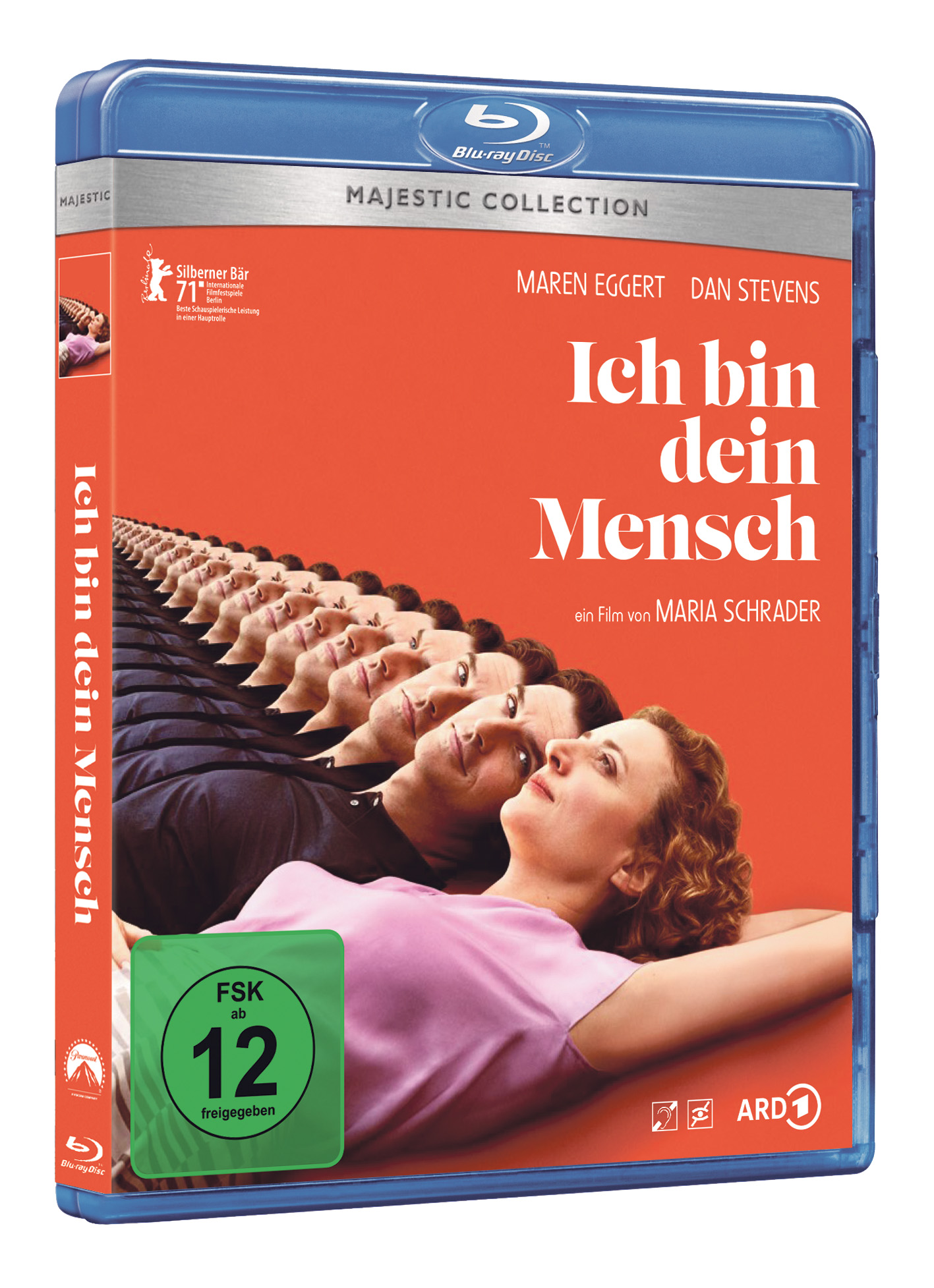 Fact Sheetab 22. September als ESTab 23. September auf Blu-ray, DVD und als Video on Demand Hauptdarsteller / CreditsRollenname	SchauspielerAlma	Maren Eggert Tom	Dan StevensMitarbeiterin	Sandra Hüller Julian	Hans Löw  Credits Regie	Maria SchraderDrehbuch	Jan Schomburg, Maria SchraderProduktion	Lisa Blumenberg, Letterbox FilmproduktionInhaltAlma ist Wissenschaftlerin am berühmten Pergamon-Museum in Berlin. Um an Forschungsgelder für ihre Arbeit zu kommen, lässt sie sich zur Teilnahme an einer außergewöhnlichen Studie überreden. Drei Wochen lang soll sie mit einem ganz auf ihren Charakter und ihre Bedürfnisse zugeschnittenen humanoiden Roboter zusammenleben, dessen künstliche Intelligenz darauf angelegt ist, der perfekte Lebenspartner für sie zu sein. Alma trifft auf Tom, eine hochentwickelte Maschine in Menschengestalt, einzig dafür geschaffen, sie glücklich zu machen…. Maria Schraders tiefsinnige und hinreißend romantische Komödie stellt mit charmanter Leichtigkeit die Fragen der Liebe, der Sehnsucht und was den Menschen zum Menschen macht.Pressezitate„Ein raffiniertes Gedankenspiel mit Witz und Charme.“ Heute Journal„Wie ein gelungener Flirt.“ Süddeutsche Zeitung„Feine Dialoge, ein tolles Ensemble, herzerweichend.“ Der Spiegel„Ein wunderschöner Liebesfilm.“ Berliner Morgenpost„Ein großer, wahrhaftiger Film.“ stern„Tiefsinnig, pointiert und großartig gespielt!“ NDR Kultur„Regisseurin Maria Schrader brilliert mit einer Liebesgeschichte, die zeitgemäßer nicht sein könnte. Eine Sternstunde des deutschen Films." Münchner Feuilleton„Der lustigste deutsche Film seit ‚Toni Erdmann‘!“ Brigitte„Ein abgründig witziger Kommentar zum heutigen Leben inmitten von Algorithmen." TazKey FactsDer neue Film von Erfolgsregisseurin Maria Schrader (VOR DER MORGENRÖTE, Netflix-Serie UNORTHODOX)Maren Eggert wurde für ihre schauspielerische Leistung mit dem Silbernen Bären im Rahmen der Berlinale 2021 ausgezeichnetDan Stevens (DOWNTON ABBEY) verkörpert kongenial den humanoiden Roboter TomEin Film, wie es ihn sein TONI ERDMANN nicht mehr gab: eine intelligente, emotionale Komödie für ein erwachsenes Publikum. Originaltitel:Ich bin dein MenschGenre:KomödieKategorie:SpielfilmProduktionsland:Deutschland Produktionsjahr:2021Kinostart:01.07.2021Box Office: 520.038 / Besucher: 60.496 (Stand: 30.07.21)HE Start:23.9.2021 in Deutschland, ÖsterreichFSK:Ab 12 JahrenLabel:Majestic Home Entertainment im Vertrieb von Paramount Home Entertainment (Universal Pictures)DVD DVD Bestellnummer DVD:8323766EAN DVD:5053083237660Blu-ray Blu-ray Bestellnummer BD:8323767EAN BD:5053083237677Ausstattung Blu-rayAusstattung Blu-rayBD-FormatBD-50Sprache / Tonqualität:Deutsch / DTS-HD Master Audio 5.1Bild: 1080i25Untertitel / Hörfilm:Untertitel für Hörgeschädigte / Hörfilm für SehbeeinträchtigteLaufzeit:103 Min.Regional-Code:B/2Bonus56 Min.Interviews mit Regisseurin Maria Schrader, Hauptdarsteller.innen Maren Eggert und Dan Stevens, Drehbuchautor Jan Schomburg und Produzentin Lisa BlumenbergHinter den KulissenTrailerPressekonferenz Berlinale Premiere im Rahmen der BerlinaleAusstattung DVDAusstattung DVDDVD-FormatDVD-9Sprache / Tonqualität:Deutsch / 5.1 Home Theater MixBild: 16:9 (1:2,0)Untertitel / Hörfilm:Untertitel für Hörgeschädigte / Hörfilm für SehbeeinträchtigteLaufzeit103 Min.Regional-Code:2BONUS56 Min.Interviews mit Regisseurin Maria Schrader, Hauptdarsteller.innen Maren Eggert und Dan Stevens, Drehbuchautor Jan Schomburg und Produzentin Lisa BlumenbergHinter den KulissenTrailerPressekonferenz Berlinale Premiere im Rahmen der Berlinale 